L’échelle d’évaluation est la suivante :1 = comportement à éviter2 = comportement à développer 3 = comportement maitrisé à conserver et à répéter1- ÉTABLIR LA COMMUNICATION La nutritionniste recueille, analyse et partage les informations pertinentes concernant la prise des médicaments prescrits et en vente libre qui ont un lien avec différents aspects de la nutrition. Elle obtient, auprès de l’usager et des autres intervenants, les données concernant la prise de produits naturels et les suppléments vitamines/minéraux, les interprète et en partage ses conclusions avec toute l’équipe.Le stagiaire collecte et documente les connaissances et les savoirs expérientiels de l’usager en matière de prise de médicaments prescrits et en vente libre (en lien avec la nutrition). Connaît les raisons, les choix et les volontés de l’usager face à la prise de produits naturels et les suppléments de vitamines et minéraux.  (2-3-4-5-6-7-28-29 -30*)		1 ☐    2 ☐    3 ☐ Démontre des aptitudes à expliquer, en rencontre d’équipe et à documenter au dossier de l’usager l’évaluation nutritionnelle, la détermination du plan de traitement nutritionnel et la surveillance du l’état nutritionnel, en tenant compte des volontés et des capacités de l’usager en lien avec la révision de la médication (17-18-20-21-23-24-28*)       1 ☐    2 ☐    3 ☐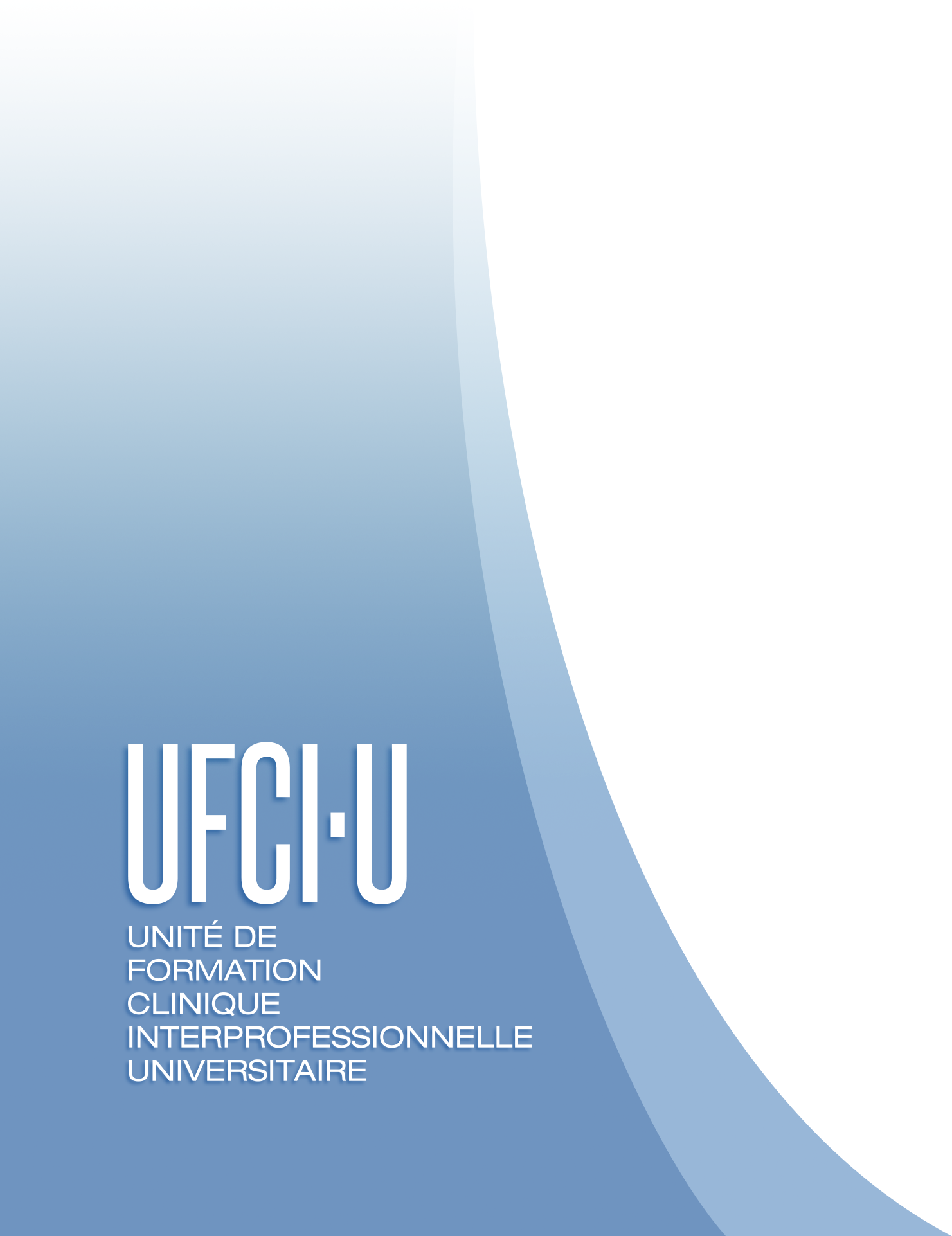 2- EFFECTUER UNE RÉVISION DE LA MÉDICATION EN PARTENARIAT ET EN COLLABORATION INTERPROFESIONNELLELe stagiaire en nutrition effectue une évaluation nutritionnelle complète avant la rencontre de l’AIS médicaments dans un laps de temps adéquat (2 à 10-26-29-30*)		1 ☐    2 ☐    3 ☐Le stagiaire en nutrition travaille en partenariat avec l’usager et ses proches afin qu’ils contribuent de façon active à l’évaluation nutritionnelle et à la mise en œuvre du plan de traitement nutritionnel en lien avec la révision de la médication dans le respect de leurs désirs et projets de vie, en leur offrant le soutien et les outils nécessaires.  La collaboration interprofessionnelle est essentielle tout au long de la démarche. (17-18-20-21-23-24-28-29-30*)       1 ☐    2 ☐    3 ☐3- ÉLABORATION DU PLAN D’INTERVENTIONLe stagiaire en nutrition élabore le plan d’intervention et d’éducation en nutrition, en fonction des besoins exprimés par la personne âgée lors de l’AIS (12-18-19-20-23-24-26-28-30*)       		1 ☐    2 ☐    3 ☐	Le stagiaire en nutrition identifie les paramètres d’’évaluation et de surveillance du plan de traitement nutritionnel en lien avec la médication, le communique à l’équipe, en partanariat (13-14-18-19-28-30*)1☐    2 ☐    3 ☐	PISTES DE DÉVELOPPEMENT DES COMPÉTENCES :--------------------------------------------------------------------------------------------------------------------------------------------------------------------------------------------------------------------------------------------------------------------------------------------------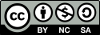 